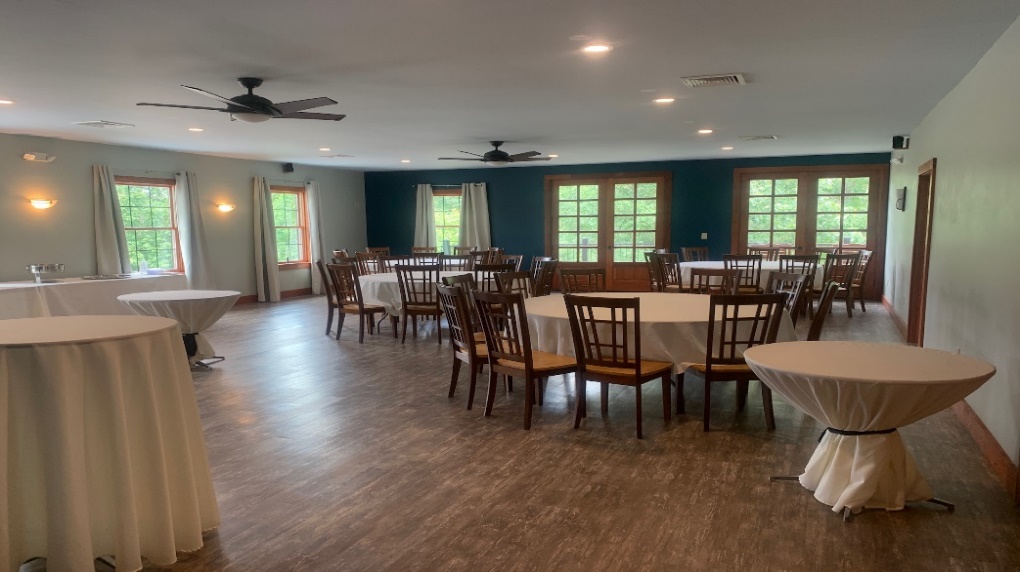 Private Rooms Available:-Our private spaces make the perfect setting for any event under 55 persons, a memorable and unique option for birthdays, anniversaries, bridal showers, community, or corporate style functions. -Banquet room pricing:  starts at $400 for 2 hours, each additional hour is $200. -Barn rental pricing: starts at $4,000 for 4 hours, each additional hour is $1,000.  (off season discount of $500).Tables and chairs provided, as well as table linens with choice of ivory or navy. Events can be rented out between the hours of 11am-9pm. Additional hours may be purchased if desired. For catering options and availability please email us at: info@ashtoncreekvineyard.com or events@ashtoncreekvineyard.com 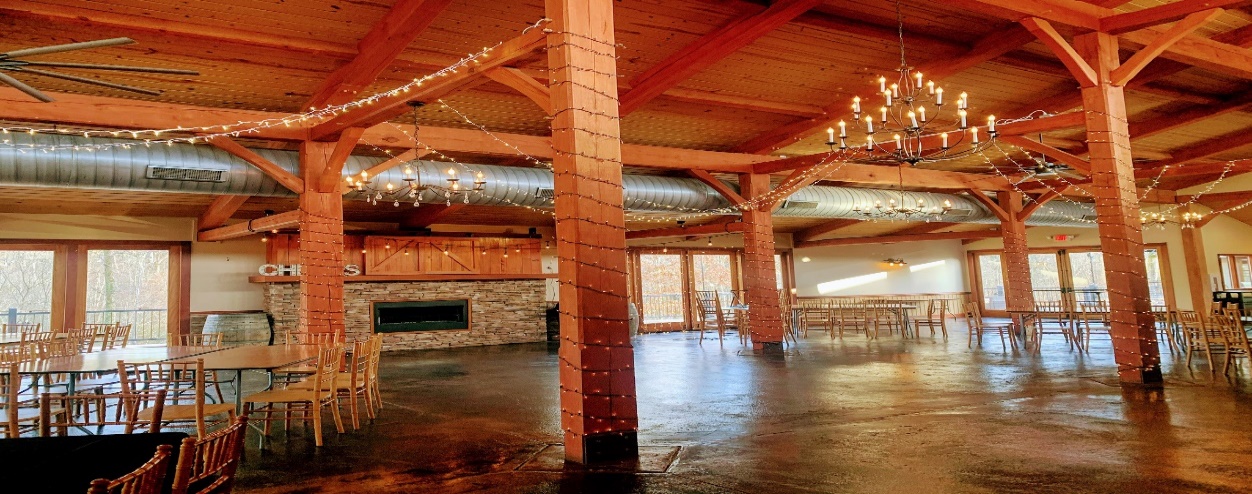 